CREATIVE IQ PERMISSION SLIP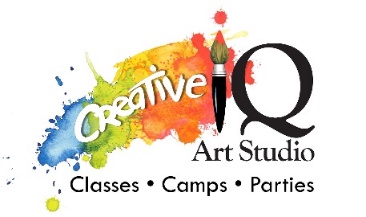 (COVID Risk Acknowledgement by Parent/Legal Guardian)
I give permission for my child/children, (enter name here) ___________________________________________________________________________ to participate in Art Programs, any field trips and all activities with Creative IQ Art Studio.The collective effort and sacrifice of San Francisco residents staying at home limited the spread of COVID-19. But community transmission of COVID-19 within San Francisco continues, including transmission by individuals who are infected and contagious, but have no symptoms. Infected persons are contagious 48 hours before developing symptoms (“pre-symptomatic”), and many are contagious without ever developing symptoms (“asymptomatic”). Pre-symptomatic and asymptomatic people are likely unaware that they have COVID-19. The availability of childcare, summer camp, Out of School Time (OST) programs, and TK-12 schools is an important step in the resumption of activities. However, the decision by the Health Officer to allow childcare, summer camp, OST programs, and TK-12 schools at facilities that follow required safety rules, does not mean that attending childcare, summer camp, OST programs, and/or TK-12 schools is free of risk. Enrolling a child in childcare, summer camp, OST programs, and/or TK-12 schools could increase the risk of the child becoming infected with COVID-19. While the majority of children that become infected do well, there is still much more to learn about coronavirus in children, including from recent reports of Multisystem Inflammatory Syndrome in Children (MIS-C). Each parent or guardian must determine for themselves if they are willing to take the risk of enrolling their child in childcare, summer camp, OST programs, and TK- 12 schools, including whether they need to take additional precautions to protect the health of their child and others in the household. They should particularly consider the risks to household members who have a higher risk of severe COVID- 19 illness. Parents and guardians may want to discuss these risks and their concerns with their pediatrician or other health care provider. More information about COVID-19 and MIS-C, is available on the Centers for Disease Control and Prevention website at https://www.cdc.gov/coronavirus/2019-ncov/. See sfcdcp.org/covid19hcp for a list of groups at higher risk for severe COVID-19 I understand the risks associated with enrolling my child in childcare, summer camp, OST programs, and/or TK-12 schools, and agree to assume the risks to my child and my household. I also agree to follow all safety requirements that the childcare, summer camp, OST programs, and/or TK-12 schools imposes as a condition of enrolling my child. I understand the risks associated with enrolling my child in this program, and agree to assume the risks to my child and my household. I also agree to follow all safety requirements that the progarm imposes as a condition of enrolling my child.I am aware that participation in this program has some inherent risks, that injuries can and may occur: on rare occasions these injuries can cause temporary or permanent paralysis or death. In consideration for my son/daughter being allowed to participate in Creative IQ Art Studio’s Art Camp, I assume the risk of all injury and liability, and agree not to sue or hold liable Creative IQ Art Studio, it’s owners, administrators, instructors, counselors, staff, agents, affiliates or volunteers for any and all injuries caused by or resulting from any participation in the named program. I also authorize the Creative IQ staff to seek emergency medical care for my son/daughter by my signature below. I agree that in the event my child is injured as a result of his/her participation in the activities, whether or not caused by the negligence (active or passive) of Creative IQ, or any of its owners, agents, employees, or volunteers, recourse for the payment of any resulting hospital, medical, or related cost and expenses will be my own responsibility to pay in full and will first be had against any accident, hospital, medical, or any other available benefit plan of mine or my spouse. I am not aware of any medical condition of my child which would render it inappropriate for him/her to participate in any such activity. I hereby give permission to the physician selected by the school supervisory personnel present to render medical treatment necessary and appropriate by the physician. I also authorize Creative IQ Art Studio staff to take and use photos for promotional purposes, that may include my son/daughter during art activities. I have read the release form thoroughly and understand clearly all the details outlined above.Physician:  _____________________________________________    Physician Phone:   _____________________________________________ Alternate Emergency Contact:  ______________________________________________    Phone: __________________________________Parent/Guardian Signature ___________________________________________________   Date of Signature ____________________Parent/Guardian Name (printed) _____________________________________________  Daytime Phone _______________________www.creativeiqsf.com  ·  ph: (415) 742-4274  ·  email: info@creativeiqsf.com  ·  3423 Balboa Street, San Francisco, CA 94121     rev 10/10/2020